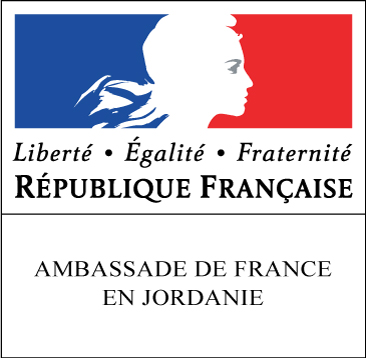 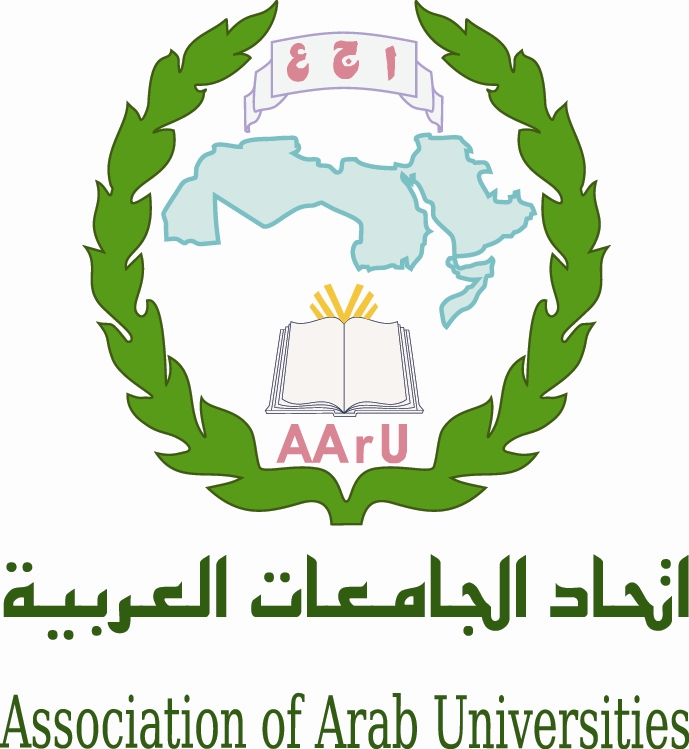 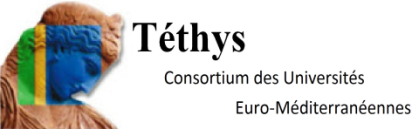 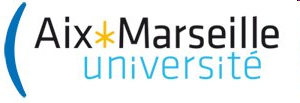 Governing Board Meeting of the Euro-Mediterranean Universities Network TETHYSAssociation of Arab UniversitiesWith the support of the Embassy of France1st of april 2015Venue : Headquarter of the Association of Arab Universities, 11941 Jubeyha, Amman, JordanPre-ProgrammeWednesday 1 april12h00-13h00		Registration of Participants13h00-14h00		Lunch14h00-14h15		Welcome speechesM. Sultan Abu-Orabi, Secretary General of Association of Arab UniversitiesM. Michel Kasbarian, Honorary President of Tethys, Aix-Marseille University14h15-18h00		Governing Board meeting			Moderators:	M. Rafat Mahmoud (AARU),M. Michel Autric (Aix-Marseille University)14h15-14h45		Presentation of the Association of Arab Universities14h45-15h30		Presentation of European Programmes and StrategyM. Jacob Arts, Programme Manager, Delegation of the European Union to Jordan“The EU Framework programme for Research and Innovation,  H 2020”M. Ahmad Abu-El-Haija, Director, National Erasmus + Office Jordan“The EU Erasmus + programme and its International Dimension in Higher Education ”      15h30-16h00		Coffee break16h00-17h00		Evaluation of activitiesProposal for collaborations and new sharesPerspectives 2015/2016 17h00-17h45		Presentation/welcome of new partners17h45-18h00		Candidate for next board 2015			Various questionsEnd of the Board20h00			Gala Dinner hosted by AARU (venue ?)